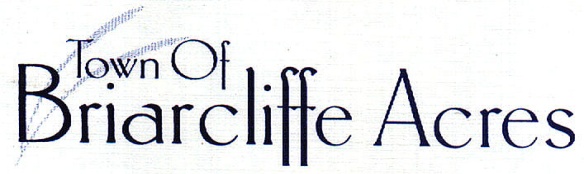 	The Town Council held a Town Meeting on Monday, November 19, 2018 at 4:00pm in the Town office at 121 North Gate Road, Myrtle Beach, South Carolina 29572.	Present					Mayor			Huston Huffman						Members of Council	David Buonviri													Jim Leach								            John Wylie						Chief of Police	Kyle Lamparter						Town Clerk		Jennifer Newbold	Absent					Councilmen		Brian PalliserWith a quorum present, Mayor Huffman called the Meeting to order at 4:00pm.  The Mayor opened with approval of the Consent Agenda.	Chief Lamparter presented the Security Report for October 15, 2018 – November 19, 2018.  Police activity included 35 incidents or calls for service.  See attached.	The Meeting proceeded with Old Business; the first item on the Agenda was an update on the status of debris removal from Hurricane Florence.  Phillips & Jordan recorded 4,401 cubic yards of debris, with an average of 49.1 per load.  C & H is charged with completing the median clean-up.    	Next, Chief Lamparter reported that technically, the Security Camera System is in place with only a few minute issues for the vendor, ASG, to resolve.  The Town wishes to pay 80% for the system, and the remainder when the system is absolutely free of any technical issues.  The Chief showed an example of the information that was provided from the camera system for a random prowler call. 	The Clerk advised Council that she completed the recertification for the Town for Fire Wise and that the grant request for $12,000.00 was also submitted.  However, same as with the past several years, the South Carolina Forestry Commission has gown granted the Town $10,000.00 for the event that will be held April 27th.	Asphalt repairs were next on the Agenda.  Mayor Huffman reported on behalf of himself and Councilman Palliser that during the next week, 12 – 13 places were going to be repaired, including widening the cul-de-sac on Bayberry.  Next year the goal is to widen the Birch cul-de-sac.New Business followed with a summary of the Water Quality Testing Meeting.  Once reviewed, a vote was taken on the contract cost ($2,501.08) for specific testing to take place.  Mayor Huffman made a motion and Councilman Wylie seconded to approve the contract cost; Councilman Leach abstained.	Next, the Mayor requested Activity Reports from Council and the Clerk.  Councilman Buonviri announced that the Gate Irrigation bids are out and that once the irrigation is complete, the Beautification Committee will begin research for design, etc. of the Gate landscaping.  Chief Lamparter discussed the legislation change to re-instate  the pawn shop laws that are more law enforcement-friendly in helping to detect stolen property and Horry County Police Detective, John Lewis’, role in the re-instatement.  He proposed that we recognize his investigative efforts.	The Clerk provided her report next.  In her report, she logged 70 visitors to the Town Office in 22 in-office work days in October.  In addition to a very busy month for building applications, the Clerk spent time on necessary paperwork and reporting for the hurricane, communicating, and additional planning for future emergencies.   In addition, she is finalizing information required for the 2017 – 2018 Fiscal Year Audit.   FEMA filing will continue for months, and Water Quality Testing will begin.  She will begin  2019 election preparation, training for other committees,  and work on upcoming bids for Gates Irrigation, Roads, and Fire Wise.  Ms. Newbold informed Council that the Town received $4,898.00 for the 2014 Ice Storm; this finalizes 100% repayment to the Town for the storm.	No Public Input was shared during the session.  		Mayor Huffman announced the two Special Meeting dates for December.  	With no further business to discuss, the Meeting adjourned at 5:10pm.								Respectfully submitted,								Jennifer B. Newbold								Jennifer B. Newbold								Town ClerkApproved _________________Office Of Town Clerk  121 North Gate Road  Myrtle Beach, South Carolina  29572  843.272.8863